РЕКОМЕНДАЦИИ ДЛЯ РОДИТЕЛЕЙ, ЧЬИ ДЕТИ ДОЛГО НЕ ПОСЕЩАЮТ ДЕТСКИЙ САД Группа № 10(ранний возраст)Лексическая тема: «Одежда и обувь»Февраль Развитие мелкой моторики: шнуровки, застежки, сортировка семян арбуза и дыни , сортировка бусинокРечевое развитие: пальчиковая гимнастика, рассматривание картинок одежда и обувь, ответы на вопросы,  повторение знакомых потешек, заучивание стихов Развитие движений: ползание по скамейке, бросание мяча в корзину, хождение по скамейке, прокати мяч Сенсорное развитие: дид. игра «Найди такой же», игры с мозаикой «Собери цветок»Развитие художественно-творческой деятельности: рисуем ладошками, : рисование с помощью штампа1. Развиваем у детей речевое дыхание – в игровой формеОбучение детей правильному речевому дыханию возможно с помощью проведения специальных упражнений в виде игровых занятий. Нужно учитывать, что любое упражнение у ребенка отнимает много сил и может его быстро утомить. Самый приемлемый вариант – это чередование дыхательных упражнений и других видов игр.Во время игр постарайтесь проследить за правильным выдохом у малыша. Для этого необходимо помнить, что выдох считается правильным только в том случае, когда:- Перед выдохом ребенок делает вдох, глубокий и сильный, как говорят, «набирает воздуха полную грудь».- Совершает выдох плавно, не толчками.- Во время выдоха губы не сжимает и не надувает щеки, а складывает их трубочкой.- Во время выдоха нельзя допускать, чтобы воздух у ребенка выходил через нос, только через рот! В качестве эксперимента попробуйте зажать ноздри малышу пальцами, чтобы он сам почувствовал, как должен выходить воздух.- Выдыхать надо до тех пор, пока не закончится воздух.- Не разрешается добирать воздух короткими вдохами во время разговора и пения.Итак, попробуйте такие игры.Песня ветраВам понадобится китайский колокольчик «песня ветра». Можно подвесить его на любую опору на удобном расстоянии от малыша или подержать его в руках. Подуйте на колокольчики и попросите ребенка сделать это самостоятельно. Акцентируйте внимание на том, что звон усилится при более сильном «дуновении».2.  Пассивная артикуляционная гимнастика с элементами самомассажа 
1. «Веселый клоун». Движение указательными и средними пальцами от середины нижней губы к углам рта, а затем вверх к скуловой кости. 
2. «Грустный клоун». Движение указательными и средними пальцами от середины верхней губы к углам рта, а затем к углам нижней челюсти. 
3. «Клювик». Движение указательным и средним пальцами от углов 
верхней губы к середине, а затем от углов нижней губы к середине. 
4. «Погладим подбородок». Тыльной поверхностью пальцев поглаживать от середины подбородка к ушам. 
3.  Игры для развития мелкой моторики                                                   Платье4. Накопление пассивного словаря и развитие понимания речи Работа по расширению у малышей пассивного словаря и развитию понимания речи ведется постоянно как в ходе режимных моментов и бытовых ситуаций, так и в ходе проведения специальных игр. Покажи где…?  Далее можно попросить ребенка изобразить перед зеркалом различные движения и действия: Покажи, как ты посылаешь воздушный поцелуй. Помаши руками. Покажи, как ты танцуешь. Покажи, как зайчик прыгает. И т.д.Предметный словарь Одежда: платье, юбка, брюки, кофта, шапка, сапоги, туфли и т.д.Продукты питания и блюда: хлеб, булка, сыр, колбаса, сосиски, молоко, масло, сметана, творожок, йогурт, печенье, сок, яичко; каша, суп, салат, бутерброд, чай, компот и др.Глагольный словарьДругие действия: телефон звонит; машина едет, гудит; самолет летит; листья падают и др.Прилагательные, наречияНазвания некоторых понятий: много, мало; быстро, медленно; высоко, низко; тяжело, легко и др. Предлагаемый словарь не является строгой рекомендацией5.  Развитие речевого подражания и активной речиПовторение аморфных слов — слов-звукоподражаний, слов-слогов, имеющих при этом собственную смысловую начинку. К таким словам относятся подражания голосам животных — му, ав-ав, мяу, ку-ку и др.; подражания звукам музыкальных игрушек — бом-бом, ду-ду, динь-динь и др.; подражания транспортным шумам — би-би, ту-ту и др., а также другие аморфные слова, которыми малыш может заменять любые слова, которые еще не может произнести целиком. Слова- действияМиша споткнулся и упал: БУХ!  Вода пролилась: КАП-КАП!Лена ест кашу: АМ!  Машина едет: БИ-БИ!Таня поет песенку: ЛЯ-ЛЯ-ЛЯ!  Дудочка играет: ДУ-ДУ-ДУ!Даня удивляется: О-ГО-ГО!  Барабан гремит: ТА-ТА-ТА!• Постоянно следите за речью ребенка, требуйте, чтобы он правильно произносил все поставленные звуки.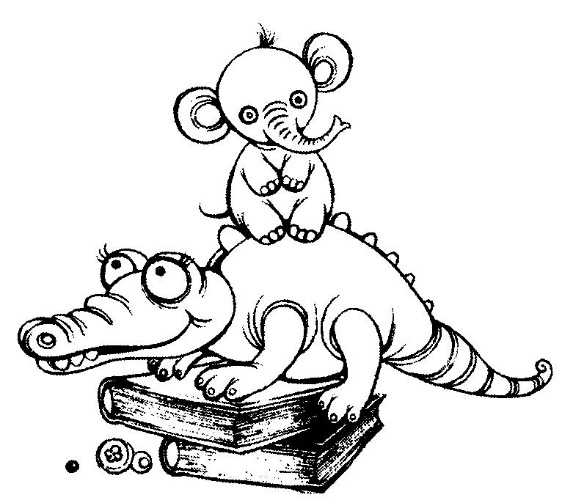 • Помните, что ваша речь должна быть образцом для ребенка.Это платье для Наташки —Красные горошки.А на платье два кармашка,Спрячем в них ладошки.Четыре ритмичных поворота вправо-влево, руки на поясе.Четыре ритмичных прыжка на обеих ногах.«Рисуем» на животике два кармашка. Прикладываем обе ладошки к животику.                                                           Тапки                                                           ТапкиЭто тапки для Антошки,Чтобы в них не мерзли ножки.Топ-топ-топотушки, Что за тапки! Как игрушки!По два раза ритмично топаем каждой ногой.Четыре ритмичных прыжка на обеих ногах.По два раза ритмично топаем каждой ногой.Сначала левую ногу ставим на носок, потом на пятку, потом — правую.